Lady Macbeth Seizing the Daggers 1812 Henry Fuseli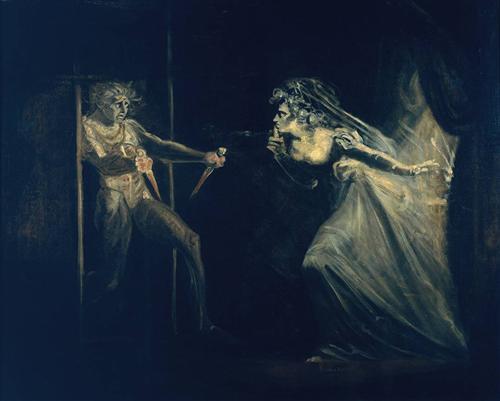 This artwork is in the public domain.